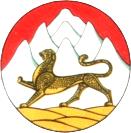 Республика Северная Осетия-АланияКОНТРОЛЬНО-СЧЕТНАЯ ПАЛАТА МОЗДОКСКОГО РАЙОНАУтверждаюПредседатель _____________ Э. Дербитовот «____» __________2018 г.                          	  			                       г. МоздокЗаключение №13 от 24 мая 2018 годапо результатам экспертно-аналитического мероприятия по экспертизе изменений в решение Собрания представителей Моздокского района от 27.12.2017 г. №54 «Об утверждении бюджета муниципального образования – Моздокский район на 2018 год и на плановый период2019 и 2020 годов»Основание для проведения экспертизы: Федеральный закон от 07.02.2011 г. №6-ФЗ «Об общих принципах организации и деятельности контрольно-счетных органов субъектов Российской Федерации и муниципальных образований», «Положение о бюджетном процессе в муниципальном образовании – Моздокский район Республики Северная Осетия-Алания», утвержденное решением Собрания представителей Моздокского района от 18.03.2015 года №243, письмо Собрания представителей Моздокского района от 22.05.2018 г. №198.Цель экспертизы: соответствие предлагаемых изменений действующему бюджетному законодательству Российской Федерации.Предмет экспертизы: изменения в решение Собрания представителей Моздокского района от 27.12.2017 г. №54 «Об утверждении бюджета муниципального образования – Моздокский район на 2018 год и на плановый период 2019 и 2020 годов», согласно Пояснительной записке Управления финансов АМС Моздокского района к проекту решения.В ходе проведения экспертизы установлено следующее:Предлагаемыми изменениями проектом решения Собрания представителей Моздокского района «О внесении изменений в решение Собрание представителей от 27.12.2017 г.№54 «Об утверждении бюджета муниципального образования – Моздокский район на 2018 год и на плановый период 2019 и 2020 годов» предлагается предусмотреть следующие изменения.На основании анализа поступлений доходов по состоянию на 01.05.2017 г. завести в бюджет муниципального образования – Моздокский район доходы, фактически полученные при исполнении бюджета сверх утвержденных решением о бюджете, в размере 11 432,6 тыс. руб. Увеличить плановые назначения по следующим кодам бюджетной классификации:КБК 10102010010000110 (НДФЛ) –2 500,0 тыс. руб.КБК 10501000010000110 (УСН) – 2079,0 тыс. руб.КБК 11105013100000120 (арендная плата за земельные участки, государственная собственность на которые не разграничена, и которые расположены в границах сельских территорий) – 6 229, 0 тыс. руб.КБК 11107015050000120 (доходы от перечисления части прибыли МУП, оставшейся после уплаты налогов и иных обязательных платежей) – 192,0 тыс. руб.  КБК 11302995050000130 (прочие доходы от компенсации затрат бюджетов муниципальных районов) – 432,6 тыс. руб.Сумму доходов, фактически полученных при исполнении бюджета сверх утвержденных решением о бюджете по состоянию на 01.05.2017 г., в размере 11 432,6 тыс. руб. направить на: - расходы по разделу 0701 (Дошкольное образование) в сумме 9000,0 тыс. руб. в части расходов на услуги по организации питания в дошкольных учреждениях Моздокского района по Управлению образования Администрации местного самоуправления Моздокского района; - расходы по разделу 0703 (Дополнительное образование детей) в сумме 1000,0 тыс. руб. в части расходов на оплату труда и начисления работников учреждений дополнительного образования детей по Отделу по вопросам культуры Администрации местного самоуправления Моздокского района; - расходы по разделу 0801 (Культура) в сумме 1000,0 тыс. руб. в части расходов на оплату труда и начисления работников библиотечной системы по Отделу по вопросам культуры Администрации местного самоуправления Моздокского района;- расходы по разделу 0409 (Дорожный фонд) в сумме 432,6 тыс. руб. для Хурикауского сельского поселения за счет прочих доходов от компенсации затрат бюджетов муниципальных районов. На основании справки-уведомления Министерства жилищно-коммунального хозяйства, топлива и энергетики РСО-Алания  от 24.04.2018 г. №14 увеличить безвозмездные поступления от других бюджетов бюджетной системы Российской Федерации в сумме 8 000,0 тыс. руб. по разделу 0503 (Благоустройство) в части расходов на формирование городской среды за счет средств федерального бюджета в сумме 7440,0 тыс. руб., республиканского бюджета в сумме 560,0 тыс. руб. (по Управлению финансов Администрации местного самоуправления Моздокского района).На основании справки-уведомления Министерства образования и науки РСО-Алания от 28.04.2018 г. №23 увеличить субвенции бюджетам муниципальных районов на выполнение передаваемых полномочий субъектов Российской Федерации (получение общедоступного и бесплатного дошкольного образования в муниципальных дошкольных образовательных организациях) в сумме 3 500,0 тыс. руб. по разделу 0701 (Дошкольное образование), субвенции бюджетам муниципальных районов на выполнение передаваемых полномочий субъектов Российской Федерации (получение общедоступного и бесплатного дошкольного, начального общего, основного общего, среднего (полного) общего образования, а также дополнительного образования в общеобразовательных учреждениях) в сумме 2 200,0 тыс. руб. по разделу 0702 (Общее образование) в части расходов на оплату труда и начисления, приобретение канцелярских товаров (по Управлению образования Администрации местного самоуправления Моздокского района).На основании справки-уведомления Министерства сельского хозяйства и продовольствия РСО-Алания  от 15.05.2018г. №1 увеличить субсидии бюджетам муниципальных районов на реализацию мероприятия по устойчивому развитию сельских территорий за счет средств федерального бюджета в сумме 723,2 тыс. руб., прочие субсидии бюджетам муниципальных районов (улучшение жилищных условий граждан, проживающих в сельской местности, в т.ч. молодых семей и молодых специалистов (в том числе на софинансирование Федеральной целевой программы «Устойчивое развитие сельских территорий на 2014-2017 годы и на период до 2020 года»), за счет средств республиканского бюджета в сумме 54,4 тыс. руб. в части расходов на приобретение жилья граждан, проживающих в сельской местности, в т.ч. молодых семей и молодых специалистов (по Управлению финансов Администрации местного самоуправления Моздокского района).В связи с возложением обязанностей по осуществлению расходов по содержанию и ремонту автомобильных дорог общего пользования на отдел по земельным вопросам Администрации местного самоуправления Моздокского района уменьшить расходы по разделу 0409 (Дорожное хозяйство) по Комитету по управлению имуществом Администрации местного самоуправления Моздокского района и увеличить расходы по разделу 0409 (Дорожное хозяйство) Администрации местного самоуправления Моздокского района в сумме 39 661,5 тыс. руб.В связи с принятием полномочий по организации в границах поселения электро-, тепло-, газо- и водоснабжения населения, водоотведения, снабжения населения топливом в пределах полномочий, установленных законодательством Российской Федерации (п.4 ч.1 ст.13 Республиканского закона от 25.04.2006 г. № 24-РЗ) Администрацией местного самоуправления Луковского сельского поселения Моздокского района, уменьшить расходы по разделу 0502 (Коммунальное хозяйство) по Администрации местного самоуправления Моздокского района и увеличить расходы по разделу 1403 (Прочие межбюджетные трансферты общего характера) по Управлению финансов Администрации местного самоуправления Моздокского района в сумме 251,0 тыс. руб. в части расходов на выполнение передаваемых полномочий;В связи с принятием полномочий по организации дорожной деятельности в отношении автомобильных дорог местного значения в границах населенных пунктов поселения и обеспечение безопасности дорожного движения на них, включая создание и обеспечение функционирования парковок (парковочных мест), осуществление муниципального контроля за сохранностью автомобильных дорог местного значения в границах населенных пунктов поселения, а также осуществление иных полномочий в области использования автомобильных дорог и осуществления дорожной деятельности в соответствии с законодательством Российской Федерации (п.5 ч.1 ст.13 Республиканского закона от 25.04.2006 г. № 24-РЗ) Администрацией местного самоуправления Малгобекского сельского поселения Моздокского района уменьшить расходы по разделу 0409 (Дорожные фонды) по Администрации местного самоуправления Моздокского района и увеличить расходы по разделу 1403 (Прочие межбюджетные трансферты общего характера) по Управлению финансов Администрации местного самоуправления Моздокского района в сумме 151,8 тыс. руб. в части расходов по содержанию и ремонту автомобильных дорог общего пользования.В связи со служебными записками главных распорядителей бюджета муниципального образования – Моздокский район и с целью сбалансированности бюджета муниципального образования – Моздокский район уменьшить расходы: - по разделу 1101 (Физическая культура) в сумме 100,0 тыс. руб. в части расходов на наградную атрибутику, которая сложилась после проведения аукциона;- по разделу 1003 (Социальное обеспечение) в сумме 220,4 тыс. руб. в связи с экономией в части расходов на софинансирование расходов по улучшению жилищных условий граждан, проживающих в сельской местности, в т.ч. молодых семей и молодых специалистов (в том числе на софинансирование Федеральной целевой программы «Устойчивое развитие сельских территорий на 2014-2017 годы и на период до 2020 года») (средства из вышестоящего бюджета выделены на 1 семью при плане 2 семьи); и увеличить расходы по разделу:- 0113 (Другие общегосударственные расходы) в сумме 100,0 тыс. руб. в части расходов по ремонту сервера Администрации местного самоуправления Моздокского района;- по разделу 0801 (Культура) в сумме 220,4 тыс. руб. в части расходов на оплату труда и начисления Отделу по вопросам культуры Администрации местного самоуправления Моздокского района.Выводы:По результатам проведенной экспертизы изменений в решение Собрания представителей Моздокского района от 27.12.2017 г. №54 «Об утверждении бюджета муниципального образования – Моздокский район на 2018 год и на плановый период 2019 и 2020 годов» Контрольно-счетная палата Моздокского района следующие выводы:Общий объем доходной части бюджета, в том числе раздела «Безвозмездные поступления», предусмотрен с увеличением на 25 910,2 тыс. рублей;Общий объем расходной части бюджета предусмотрен с увеличением на 25 910,2 тыс. рублей;Размер дефицита бюджета не изменился и составил в сумме 19 819,1 тыс. рублей, соответствует нормам Бюджетного кодекса Российской Федерации (ст. 92.1), а именно: дефицит местного бюджета не должен превышать 10 процентов утвержденного общего годового объема доходов местного бюджета без учета утвержденного объема безвозмездных поступлений и (или) поступлений налоговых доходов по дополнительным нормативам отчислений.Основной причиной изменения доходной части бюджета является изменение (увеличение) объемов безвозмездных поступлений на 14 477,6 тысяч рублей и поступление доходов, фактически полученных при исполнении бюджета сверх утвержденных решением о бюджете, в размере 11 432,6 тыс. руб.Основными причинами изменения расходной части бюджета являются необходимость увеличения бюджетных ассигнований по отдельным направлениям расходования и перераспределение бюджетных ассигнований в связи с принятием определенных полномочий двумя сельскими поселениями, возложением обязанностей по осуществлению расходов по содержанию и ремонту автомобильных дорог общего пользования на отдел по земельным вопросам, а также  обращениями главных распорядителей и получателей средств местного бюджета.Анализ перераспределения бюджетных ассигнований в связи с обращениями главных распорядителей и получателей средств бюджета муниципального образования – Моздокский район в целом не выявил каких-либо нарушений принципов бюджетного финансирования.В Пояснительной записке Управления финансов Администрации местного самоуправления Моздокского района используется наименование «сверхутвержденные доходы», «сверхутвержденные лимиты бюджетных обязательств». Ст. 232 Бюджетного кодекса РФ содержит понятие «доходы, фактически полученные при исполнении бюджета сверх утвержденных решением о бюджете». В Приложении 3 (651 01 06) и Приложении 4 (01 06) к рассматриваемому проекту указано «обеспечение деятельности контрольно-ревизионной комиссии». Решением Собрания представителей Моздокского района от 01.12.2017 г. №41 «О Контрольно-счетной палате Моздокского района Республики Северная Осетия-Алания» Контрольно-ревизионная комиссия Моздокского района переименована в Контрольно-счетную палату Моздокского района.Контрольно-счетная палата Моздокского района предлагает:- использовать наименование «доходы, фактически полученные при исполнении бюджета сверх утвержденных решением о бюджете» в точном соответствии с Бюджетным кодексом РФ;- внести соответствующие изменения в Приложение 3 и Приложение 4 к рассматриваемому проекту для приведение наименования контрольно-счетного органа в соответствие с действующими нормативно-правовыми актами;- при направлении дополнительных средств по статьям и разделам расходов, по которым имеется значительная кредиторская задолженность, указывать в Пояснительной записке направление – расходы текущего периода или погашение кредиторской задолженности;- предоставлять вместе с проектом изменений в бюджет служебные записки главных распорядителей бюджета муниципального образования – Моздокский район, на основании которых вносятся изменения в объемы финансирования.По результатам проведенной экспертизы изменений к проекту решения Собрания представителей Моздокского района от 27.12.2017 г. №54 «Об утверждении бюджета муниципального образования – Моздокский район на 2018 год и на плановый период 2019 и 2020 годов» Контрольно-счетная палата Моздокского района рекомендует данный проект к рассмотрению Собранием представителей Моздокского района с учетом указанных замечаний.            Инспектор		С. Гришин